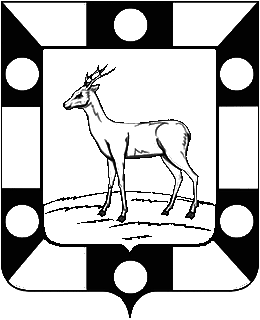 АДМИНИСТРАЦИЯ ГОРОДСКОГО ПОСЕЛЕНИЯ ПЕТРА ДУБРАВА МУНИЦИПАЛЬНОГО РАЙОНА ВОЛЖСКИЙ САМАРСКОЙ ОБЛАСТИПОСТАНОВЛЕНИЕот  15.04.2020  №  102О проведении аукционов по продаже права на заключение договоров аренды земельных участков        Рассмотрев представленные материалы, руководствуясь Земельным Кодексом Российской Федерации, Уставом городского поселения Петра Дубрава муниципального района Волжский Самарской области, Администрация городского поселения Петра Дубрава муниципального района Волжский Самарской области ПОСТАНОВЛЯЕТ:     1. Организовать аукцион (открытый по составу участников) по продаже права на заключение договора аренды земельного участка (земли населенных пунктов) для размещения гаража, сроком на 5 (пять) лет, кадастровый номер 63:17:0302007:1062, площадью 51 (пятьдесят один) кв.м., расположенного по адресу: Самарская область, Волжский район, п.г.т. Петра Дубрава, в квартале улиц Южная – 60 лет Октября, участок б/н.     Ограничения и обременения: не зарегистрированы.	     1.1. Определить:     1.1.1. Начальную цену предмета аукциона, указанного в пункте 1 настоящего Постановления, в размере 5 715 (пять тысяч семьсот пятнадцать) рублей 00 копеек в год, согласно отчету об оценке № 15-01р/20 от 13.04.2020 года, выполненному ООО «РЕГИОН».       1.1.2. Величину повышения начальной цены предмета аукциона («шаг аукциона») в размере 170 (сто семьдесят) рублей 00 копеек.      1.1.3.  Задаток в размере ста процентов, что составляет 5 715  (пять тысяч семьсот пятнадцать) рублей 00 копеек.     2. Организовать аукцион (открытый по составу участников) по продаже права на заключение договора аренды земельного участка (земли населенных пунктов) для размещения гаража, сроком на 5 (пять) лет, кадастровый номер 63:17:0302007:1063, площадью 51 (пятьдесят один) кв.м., расположенного по адресу: Самарская область, Волжский район, п.г.т. Петра Дубрава, в квартале улиц Южная – 60 лет Октября, участок б/н.     Ограничения и обременения: не зарегистрированы.	     2.1. Определить:     2.1.1. Начальную цену предмета аукциона, указанного в пункте 2 настоящего Постановления, в размере 5 715 (пять тысяч семьсот пятнадцать) рублей 00 копеек в год, согласно отчету об оценке № 15-01р/20 от 13.04.2020 года, выполненному ООО «РЕГИОН».       2.1.2. Величину повышения начальной цены предмета аукциона («шаг аукциона») в размере 170 (сто семьдесят) рублей 00 копеек.      2.1.3.  Задаток в размере ста процентов, что составляет 5 715  (пять тысяч семьсот пятнадцать) рублей 00 копеек.     3. Организовать аукцион (открытый по составу участников) по продаже права на заключение договора аренды земельного участка (земли населенных пунктов) для размещения гаража, сроком на 5 (пять) лет, кадастровый номер 63:17:0302007:1064, площадью 50 (пятьдесят) кв.м., расположенного по адресу: Самарская область, Волжский район, п.г.т. Петра Дубрава, в квартале улиц Южная – 60 лет Октября, участок б/н.     Ограничения и обременения: не зарегистрированы.	     3.1. Определить:     3.1.1. Начальную цену предмета аукциона, указанного в пункте 3 настоящего Постановления, в размере 5 603 (пять тысяч шестьсот три) рубля 00 копеек в год, согласно отчету об оценке № 15-01р/20 от 13.04.2020 года, выполненному ООО «РЕГИОН».       3.1.2. Величину повышения начальной цены предмета аукциона («шаг аукциона») в размере 168 (сто шестьдесят восемь) рублей 00 копеек.      3.1.3.  Задаток в размере ста процентов, что составляет 5 603  (пять тысяч шестьсот три) рубля 00 копеек.     4. Организовать аукцион (открытый по составу участников) по продаже права на заключение договора аренды земельного участка (земли населенных пунктов) для размещения гаража, сроком на 5 (пять) лет, кадастровый номер 63:17:0302007:1065, площадью 51 (пятьдесят один) кв.м., расположенного по адресу: Самарская область, Волжский район, п.г.т. Петра Дубрава, в квартале улиц Южная – 60 лет Октября, участок б/н.     Ограничения и обременения: не зарегистрированы.	     4.1. Определить:     4.1.1. Начальную цену предмета аукциона, указанного в пункте 4 настоящего Постановления, в размере 5 715 (пять тысяч семьсот пятнадцать) рублей 00 копеек в год, согласно отчету об оценке № 15-01р/20 от 13.04.2020 года, выполненному ООО «РЕГИОН».       4.1.2. Величину повышения начальной цены предмета аукциона («шаг аукциона») в размере 170 (сто семьдесят) рублей 00 копеек.      4.1.3.  Задаток в размере ста процентов, что составляет 5 715  (пять тысяч семьсот пятнадцать) рублей 00 копеек.     5. Организовать аукцион (открытый по составу участников) по продаже права на заключение договора аренды земельного участка (земли населенных пунктов) для размещения гаража, сроком на 5 (пять) лет, кадастровый номер 63:17:0302007:1066, площадью 51 (пятьдесят один) кв.м., расположенного по адресу: Самарская область, Волжский район, п.г.т. Петра Дубрава, в квартале улиц Южная – 60 лет Октября, участок б/н.     Ограничения и обременения: не зарегистрированы.	     5.1. Определить:     5.1.1. Начальную цену предмета аукциона, указанного в пункте 5 настоящего Постановления, в размере 5 715 (пять тысяч семьсот пятнадцать) рублей 00 копеек в год, согласно отчету об оценке № 15-01р/20 от 13.04.2020 года, выполненному ООО «РЕГИОН».       5.1.2. Величину повышения начальной цены предмета аукциона («шаг аукциона») в размере 170 (сто семьдесят) рублей 00 копеек.      5.1.3.  Задаток в размере ста процентов, что составляет 5 715  (пять тысячи  семьсот пятнадцать) рублей 00 копеек.     6. Организовать аукцион (открытый по составу участников) по продаже права на заключение договора аренды земельного участка (земли населенных пунктов) для размещения гаража, сроком на 5 (пять) лет, кадастровый номер 63:17:0302007:1067, площадью 51 (пятьдесят один) кв.м., расположенного по адресу: Самарская область, Волжский район, п.г.т. Петра Дубрава, в квартале улиц Южная – 60 лет Октября, участок б/н.     Ограничения и обременения: не зарегистрированы.	     6.1. Определить:     6.1.1. Начальную цену предмета аукциона, указанного в пункте 6 настоящего Постановления, в размере 5 715 (пять тысяч семьсот пятнадцать) рублей 00 копеек в год, согласно отчету об оценке № 15-01р/20 от 13.04.2020 года, выполненному ООО «РЕГИОН».       6.1.2. Величину повышения начальной цены предмета аукциона («шаг аукциона») в размере 170 (сто семьдесят) рублей 00 копеек.      6.1.3.  Задаток в размере ста процентов, что составляет 5 715  (пять тысяч семьсот пятнадцать) рублей 00 копеек.     7. Организовать аукцион (открытый по составу участников) по продаже права на заключение договора аренды земельного участка (земли населенных пунктов) для размещения гаража, сроком на 5 (пять) лет, кадастровый номер 63:17:0302007:1068, площадью 51 (пятьдесят один) кв.м., расположенного по адресу: Самарская область, Волжский район, п.г.т. Петра Дубрава, в квартале улиц Южная – 60 лет Октября, участок б/н.     Ограничения и обременения: не зарегистрированы.	     7.1. Определить:     7.1.1. Начальную цену предмета аукциона, указанного в пункте 7 настоящего Постановления, в размере 5 715 (пять тысяч семьсот пятнадцать) рублей 00 копеек в год, согласно отчету об оценке № 15-01р/20 от 13.04.2020 года, выполненному ООО «РЕГИОН».       7.1.2. Величину повышения начальной цены предмета аукциона («шаг аукциона») в размере 170 (сто семьдесят) рублей 00 копеек.      7.1.3.  Задаток в размере ста процентов, что составляет 5 715  (пять тысяч семьсот пятнадцать) рублей 00 копеек.     8. Организовать аукцион (открытый по составу участников) по продаже права на заключение договора аренды земельного участка (земли населенных пунктов) для размещения гаража, сроком на 5 (пять) лет, кадастровый номер 63:17:0302007:1069, площадью 51 (пятьдесят один) кв.м., расположенного по адресу: Самарская область, Волжский район, п.г.т. Петра Дубрава, в квартале улиц Южная – 60 лет Октября, участок б/н.     Ограничения и обременения: не зарегистрированы.	     8.1. Определить:     8.1.1. Начальную цену предмета аукциона, указанного в пункте 8 настоящего Постановления, в размере 5 715 (пять тысяч семьсот пятнадцать) рублей 00 копеек в год, согласно отчету об оценке № 15-01р/20 от 13.04.2020 года, выполненному ООО «РЕГИОН».       8.1.2. Величину повышения начальной цены предмета аукциона («шаг аукциона») в размере 170 (сто семьдесят) рублей 00 копеек.      8.1.3.  Задаток в размере ста процентов, что составляет 5 715  (пять тысяч семьсот пятнадцать) рублей 00 копеек.     9. Организовать аукцион (открытый по составу участников) по продаже права на заключение договора аренды земельного участка (земли населенных пунктов) для размещения гаража, сроком на 5 (пять) лет, кадастровый номер 63:17:0302007:1070, площадью 51 (пятьдесят один) кв.м., расположенного по адресу: Самарская область, Волжский район, п.г.т. Петра Дубрава, в квартале улиц Южная – 60 лет Октября, участок б/н.     Ограничения и обременения: не зарегистрированы.	     9.1. Определить:     9.1.1. Начальную цену предмета аукциона, указанного в пункте 9 настоящего Постановления, в размере 5 715 (пять тысяч семьсот пятнадцать) рублей 00 копеек в год, согласно отчету об оценке № 15-01р/20 от 13.04.2020 года, выполненному ООО «РЕГИОН».       9.1.2. Величину повышения начальной цены предмета аукциона («шаг аукциона») в размере 170 (сто семьдесят) рублей 00 копеек.      9.1.3.  Задаток в размере ста процентов, что составляет 5 715  (пять тысяч семьсот пятнадцать) рублей 00 копеек.     10. Организовать аукцион (открытый по составу участников) по продаже права на заключение договора аренды земельного участка (земли населенных пунктов) для размещения гаража, сроком на 5 (пять) лет, кадастровый номер 63:17:0302007:1071, площадью 51 (пятьдесят один) кв.м., расположенного по адресу: Самарская область, Волжский район, п.г.т. Петра Дубрава, в квартале улиц Южная – 60 лет Октября, участок б/н.     Ограничения и обременения: не зарегистрированы.	     10.1. Определить:     10.1.1. Начальную цену предмета аукциона, указанного в пункте 10 настоящего Постановления, в размере 5 715 (пять тысяч семьсот пятнадцать) рублей 00 копеек в год, согласно отчету об оценке № 15-01р/20 от 13.04.2020 года, выполненному ООО «РЕГИОН».       10.1.2. Величину повышения начальной цены предмета аукциона («шаг аукциона») в размере 170 (сто семьдесят) рублей 00 копеек.      10.1.3.  Задаток в размере ста процентов, что составляет 5 715  (пять тысяч семьсот пятнадцать) рублей 00 копеек.     11. Организовать аукцион (открытый по составу участников) по продаже права на заключение договора аренды земельного участка (земли населенных пунктов) для размещения гаража, сроком на 5 (пять) лет, кадастровый номер 63:17:0302007:1072, площадью 51 (пятьдесят один) кв.м., расположенного по адресу: Самарская область, Волжский район, п.г.т. Петра Дубрава, в квартале улиц Южная – 60 лет Октября, участок б/н.     Ограничения и обременения: не зарегистрированы.	     11.1. Определить:     11.1.1. Начальную цену предмета аукциона, указанного в пункте 11 настоящего Постановления, в размере 5 715 (пять тысяч семьсот пятнадцать) рублей 00 копеек в год, согласно отчету об оценке № 15-01р/20 от 13.04.2020 года, выполненному ООО «РЕГИОН».       11.1.2. Величину повышения начальной цены предмета аукциона («шаг аукциона») в размере 170 (сто семьдесят) рублей 00 копеек.      11.1.3.  Задаток в размере ста процентов, что составляет 5 715  (пять тысяч семьсот пятнадцать) рублей 00 копеек.     12. Организовать аукцион (открытый по составу участников) по продаже права на заключение договора аренды земельного участка (земли населенных пунктов) для размещения гаража, сроком на 5 (пять) лет, кадастровый номер 63:17:0302007:1073, площадью 51 (пятьдесят один) кв.м., расположенного по адресу: Самарская область, Волжский район, п.г.т. Петра Дубрава, в квартале улиц Южная – 60 лет Октября, участок б/н.     Ограничения и обременения: не зарегистрированы.	     12.1. Определить:     12.1.1. Начальную цену предмета аукциона, указанного в пункте 12 настоящего Постановления, в размере 5 715 (пять тысяч семьсот пятнадцать) рублей 00 копеек в год, согласно отчету об оценке № 15-01р/20 от 13.04.2020 года, выполненному ООО «РЕГИОН».       12.1.2. Величину повышения начальной цены предмета аукциона («шаг аукциона») в размере 170 (сто семьдесят) рублей 00 копеек.      12.1.3.  Задаток в размере ста процентов, что составляет 5 715  (пять тысяч семьсот пятнадцать) рублей 00 копеек.    13. Организовать аукцион (открытый по составу участников) по продаже права на заключение договора аренды земельного участка (земли населенных пунктов) для размещения гаража, сроком на 5 (пять) лет, кадастровый номер 63:17:0302007:1074, площадью 53 (пятьдесят три) кв.м., расположенного по адресу: Самарская область, Волжский район, п.г.т. Петра Дубрава, в квартале улиц Южная – 60 лет Октября, участок б/н.     Ограничения и обременения: не зарегистрированы.	     13.1. Определить:     13.1.1. Начальную цену предмета аукциона, указанного в пункте 13 настоящего Постановления, в размере 5 941 (пять тысяч девятьсот сорок один) рубль 00 копеек в год, согласно отчету об оценке №  15-01р/20 от 13.04.2020 года, выполненному ООО «РЕГИОН».       13.1.2. Величину повышения начальной цены предмета аукциона («шаг аукциона») в размере 178 (сто семьдесят восемь) рублей 00 копеек.      13.1.3.  Задаток в размере ста процентов, что составляет 5 941  (пять тысяч девятьсот сорок один) рубль 00 копеек.     14. Организовать аукцион (открытый по составу участников) по продаже права на заключение договора аренды земельного участка (земли населенных пунктов) для размещения гаража, сроком на 5 (пять) лет, кадастровый номер 63:17:0302007:1075, площадью 51 (пятьдесят один) кв.м., расположенного по адресу: Самарская область, Волжский район, п.г.т. Петра Дубрава, в квартале улиц Южная – 60 лет Октября, участок б/н.     Ограничения и обременения: не зарегистрированы.	     14.1. Определить:     14.1.1. Начальную цену предмета аукциона, указанного в пункте 14 настоящего Постановления, в размере 5 715 (пять тысяч семьсот пятнадцать) рублей 00 копеек в год, согласно отчету об оценке № 15-01р/20 от 13.04.2020 года, выполненному ООО «РЕГИОН».       14.1.2. Величину повышения начальной цены предмета аукциона («шаг аукциона») в размере 170 (сто семьдесят) рублей 00 копеек.      14.1.3.  Задаток в размере ста процентов, что составляет 5 715  (пять тысяч семьсот пятнадцать) рублей 00 копеек.     15. Организовать аукцион (открытый по составу участников) по продаже права на заключение договора аренды земельного участка (земли населенных пунктов) для размещения гаража, сроком на 5 (пять) лет, кадастровый номер 63:17:0302007:1076, площадью 51 (пятьдесят один) кв.м., расположенного по адресу: Самарская область, Волжский район, п.г.т. Петра Дубрава, в квартале улиц Южная – 60 лет Октября, участок б/н.     Ограничения и обременения: не зарегистрированы.	     15.1. Определить:     15.1.1. Начальную цену предмета аукциона, указанного в пункте 15 настоящего Постановления, в размере 5 715 (пять тысяч семьсот пятнадцать) рублей 00 копеек в год, согласно отчету об оценке № 15-01р/20 от 13.04.2020 года, выполненному ООО «РЕГИОН».       15.1.2. Величину повышения начальной цены предмета аукциона («шаг аукциона») в размере 170 (сто семьдесят) рублей 00 копеек.      15.1.3.  Задаток в размере ста процентов, что составляет 5 715  (пять тысяч семьсот пятнадцать) рублей 00 копеек.     16. Организовать аукцион (открытый по составу участников) по продаже права на заключение договора аренды земельного участка (земли населенных пунктов) для размещения гаража, сроком на 5 (пять) лет, кадастровый номер 63:17:0302007:1077, площадью 51 (пятьдесят один) кв.м., расположенного по адресу: Самарская область, Волжский район, п.г.т. Петра Дубрава, в квартале улиц Южная – 60 лет Октября, участок б/н.     Ограничения и обременения: не зарегистрированы.	     16.1. Определить:     16.1.1. Начальную цену предмета аукциона, указанного в пункте 16 настоящего Постановления, в размере 5 715 (пять тысяч семьсот пятнадцать) рублей 00 копеек в год, согласно отчету об оценке № 15-01р/20 от 13.04.2020 года, выполненному ООО «РЕГИОН».       16.1.2. Величину повышения начальной цены предмета аукциона («шаг аукциона») в размере 170 (сто семьдесят) рублей 00 копеек.      16.1.3.  Задаток в размере ста процентов, что составляет 5 715  (пять тысяч семьсот пятнадцать) рублей 00 копеек.     17. Организовать аукцион (открытый по составу участников) по продаже права на заключение договора аренды земельного участка (земли населенных пунктов) для размещения гаража, сроком на 5 (пять) лет, кадастровый номер 63:17:0302007:1078, площадью 51 (пятьдесят один) кв.м., расположенного по адресу: Самарская область, Волжский район, п.г.т. Петра Дубрава, в квартале улиц Южная – 60 лет Октября, участок б/н.     Ограничения и обременения: не зарегистрированы.	     17.1. Определить:     17.1.1. Начальную цену предмета аукциона, указанного в пункте 17 настоящего Постановления, в размере 5 715 (пять тысяч семьсот пятнадцать) рублей 00 копеек в год, согласно отчету об оценке № 15-01р/20 от 15.04.2020 года, выполненному ООО «РЕГИОН».       17.1.2. Величину повышения начальной цены предмета аукциона («шаг аукциона») в размере 170 (сто семьдесят) рублей 00 копеек.      17.1.3.  Задаток в размере ста процентов, что составляет 5 715  (пять тысяч семьсот пятнадцать) рублей 00 копеек.     18. Организовать аукцион (открытый по составу участников) по продаже права на заключение договора аренды земельного участка (земли населенных пунктов) для размещения гаража, сроком на 5 (пять) лет, кадастровый номер 63:17:0302007:1079, площадью 51 (пятьдесят один) кв.м., расположенного по адресу: Самарская область, Волжский район, п.г.т. Петра Дубрава, в квартале улиц Южная – 60 лет Октября, участок б/н.     Ограничения и обременения: не зарегистрированы.	     18.1. Определить:     18.1.1. Начальную цену предмета аукциона, указанного в пункте 18 настоящего Постановления, в размере 5 715 (пять тысяч семьсот пятнадцать) рублей 00 копеек в год, согласно отчету об оценке № 15-01р/20 от 13.04.2020 года, выполненному ООО «РЕГИОН».       18.1.2. Величину повышения начальной цены предмета аукциона («шаг аукциона») в размере 170 (сто семьдесят) рублей 00 копеек.      18.1.3.  Задаток в размере ста процентов, что составляет 5 715  (пять тысяч семьсот пятнадцать) рублей 00 копеек.      19. Информацию о проведении аукционов по продаже права на заключение договоров аренды земельных участков, указанных в пунктах 1-18 настоящего Постановления, и о его результатах:      19.1. Разместить на официальном сайте Администрации городского поселения Петра Дубрава муниципального района Волжский Самарской области в сети «Интернет».     19.2. Разместить на официальном сайте торгов Российской Федерации в сети «Интернет», определенном Правительством Российской Федерации.Глава городского поселения Петра Дубрава                                                                                          В.А. КрашенинниковЧернышов  226-16-15     